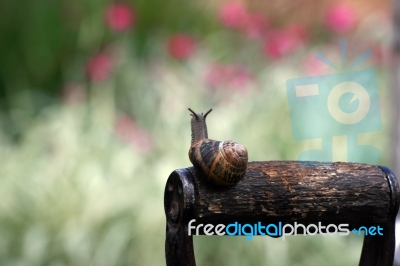 both and teachersParentsplanning to host another open house, at the elementary school, in the GT classroom, on August 14th during which I’ll be GT for  (d during the school year). Sincerely,      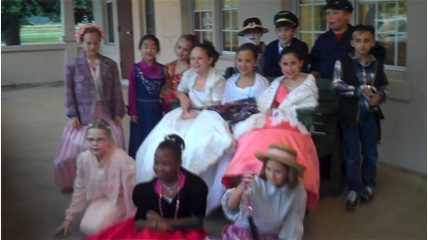 